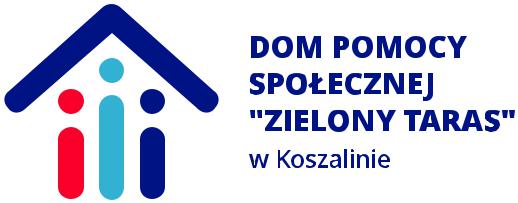 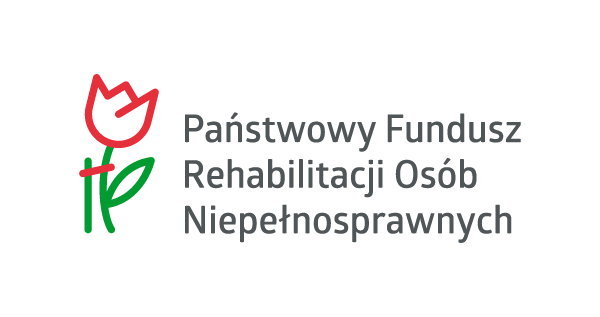 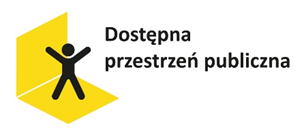 …………………………………………….					……………………………….Nazwa i adres (pieczęć Wykonawcy)				                miejscowość i data        FORMULARZ OFERTOWY1. Nazwa i adres Zamawiającego.Dom Pomocy Społecznej „Zielony Taras” w Koszalinie, ul. Leonida Teligi 4, 75 – 206 Koszalin2. Nazwa przedmiotu zamówienia.Zakup pętli indukcyjnych z nagłośnieniem3. Nazwa i adres Wykonawcy………………………………………………………………………………………………….................................................................................................................................................................................................................................................................................NIP: …………………………………….REGON………………………………………………………………………………………………….Osoba upoważniona do kontaktów z Zamawiającym ……………………………………………………………………….Tel………………………………e-mail…………………………………………………………………………………………………………….4. Ja(my) niżej podpisany(i) oferuję (jemy) wykonanie zamówienia za:- Całkowite wynagrodzenie brutto w okresie realizacji zamówienia wyniesie:  …………………….. zł brutto (słownie: ……………………….. 00/100), VAT: ……….. %, w tym:5. Ja(my) niżej podpisany (i) oświadczam(y), że:1) Zapoznałem (liśmy) się z opisem przedmiotu zamówienia i nie wnoszę (imy) do niego zastrzeżeń, 
w razie wybrania naszej oferty zobowiązujemy się do realizacji zamówienia na określonych warunkach. Zdobyłem (liśmy) wszelkie informacje konieczne do przygotowania niniejszej oferty 
i realizacji zamówienia,2) Oferuję gwarancję na okres: - …………………… m-cy na sprzęt od producenta,- ……………………. m-cy na instalację od wykonawcy.3) Oferuję, że przedmiot zamówienia zrealizuje w terminie: ……………. dni roboczych od dnia podpisania umowy.Lp.Przedmiot zamówieniaIlość (w zestawach)Całkowite wynagrodzenie1Pętla indukcyjna stanowiskowazasięg: ………………. (należy opisać)skład zestawu ……………………………… (należy opisać wszystkie urządzenia i akcesoria wchodzące w skład oferowanego zestawu)72Pętla indukcyjna wielkopowierzchniowa zasięg: ………………. (należy opisać)skład zestawu ……………………………… (należy opisać wszystkie urządzenia i akcesoria wchodzące w skład oferowanego zestawu)1